Ćwiczenia dla uczniów uczęszczających na zajęcia korekcyjno-kompensacyjne (nauczanie początkowe)Ćwiczenie 1:  Tworzenie zdań z rozsypanki wyrazowej:Franek    komputer.  nowy  dostał  taty odNa  kubek  stole  z  ciepłym mlekiem.  stoiwakacje. jedzie Kacper na  ze mną Ćwiczenie 2 : Wpisz brakujące litery w wyrazach i uzasadnij ich pisownię. kr       wka bo.....................                             wr        cić bo.........................si       demka bo.................                               tr       jka bo..........................gł       wka bo......................                                k        zka bo.........................Ćwiczenie 3 - Przeczytaj uważnie tekst. Podkreśl zdanie, które mówi o tym, z kim spotkali się uczniowie po spektaklu.                                                                                    Uczniowie z drugiej klasy wybrali się na wycieczkę do teatru. Podróż autobusem trwała długo, ale w teatrze było wspaniale. Obejrzeli sztukę pt. „Księżniczka i rycerz”, która wywarła na nich wielkie wrażenie. Podczas spektaklu panował miły nastrój. Za udany występ nagrodzili artystów gromkimi brawami. Po przedstawieniu spotkali się z reżyserem, scenarzystą i z aktorem, który odtwarzał główną rolę. Do domu wrócili późno.Ćwiczenie 4 - Podziel litery, głoski i sylaby w podanych wyrazach i uzupełnij  tabelę:Ćwiczenie 5 - Podane wyrazy ułóż w kolejności alfabetycznej:sroka, owca, pszczoła, lato, jajko, narty, woda, hak, żaba,______________________________________________________________________________________________________            ZAGADKI  WIOSENNE
Gdy się schowa za chmury,
Świat się staje ponury.
A weselej na świecie,
Kiedy śmieje się z góry.
(......)Powrócił do nas z dalekiej strony,
ma długie nogi i dziób czerwony.
Dzieci się śmiały, gdy go witały,
żabki płakały przez dzionek cały.
(......)Jak się nazywa ta pora roku,
Gdy się zielenić zaczyna wokół?
Skowronek nad polem śpiewa,
Kwiaty forsycji kwitną na drzewach.
(......)Połącz punkty i pokoloruj obrazeg według wzoru: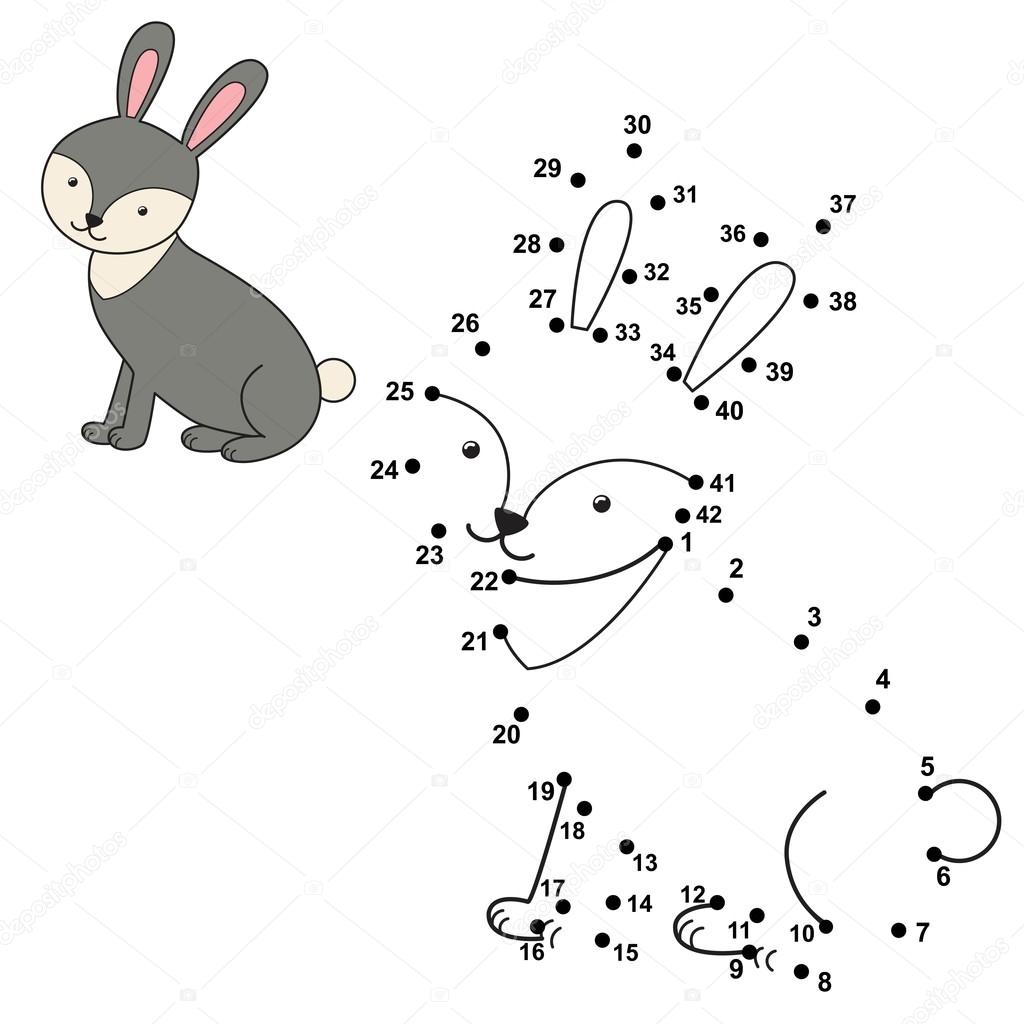 WyrazLiczba literLiczba głosekLiczba sylabgrochfasolapietruszkaobrazek